Задача! Решить, взяв из таблицы 4 вариант!!!!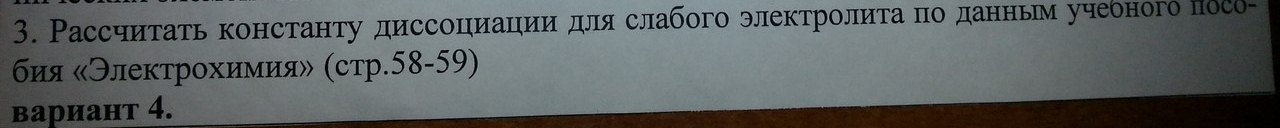 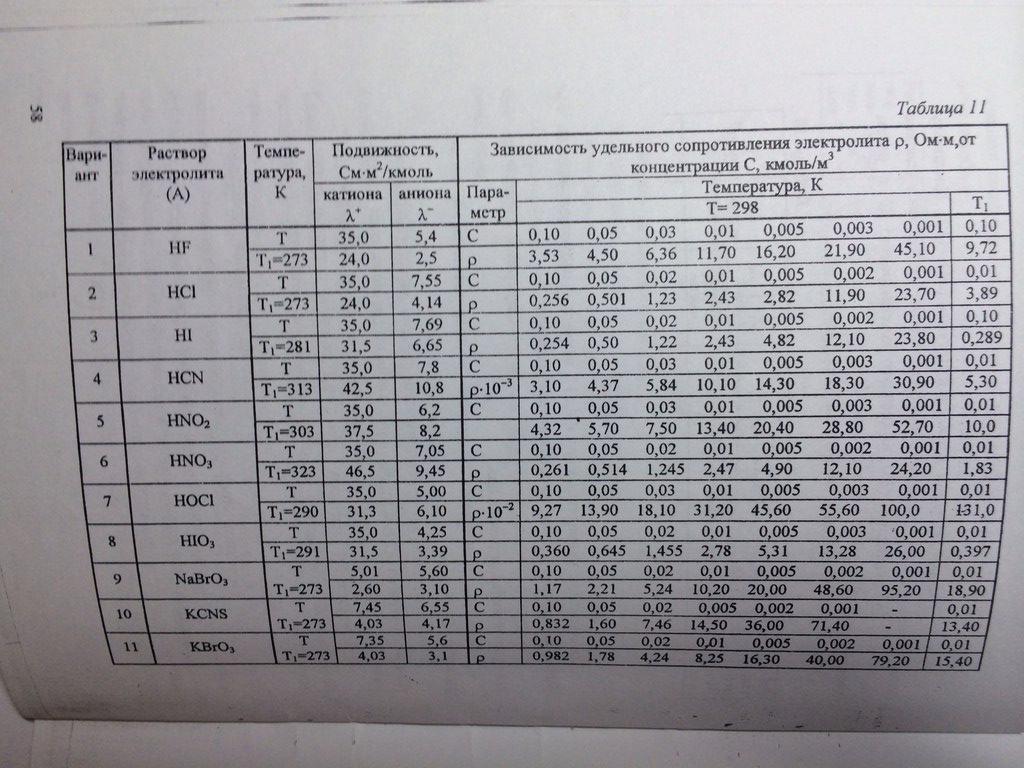 